1-Мамыр Қазақстан халықтарының бірлігі күні орай«1 мамыр –халықтар достығы» атты көрменің ақпараты          24.04.2023ж кітапханада 1-Мамыр Қазақстан халықтарының бірлігі күні мерекесі қарсаңында «1 мамыр –халықтар достығы» атты кітап көрмесін ұйымдастырды.           Көрменің мақсаты оқырмандарға көпұлтты Қазақстан Республикасының халықтар достығы – еліміздің бірлігінің кепілдігі екендігін таныту. Әр халықтың өнері, оның рухани байлығының негізін өскелең ұрпақ жүрегіне өз ұлтының тілін, дінін біле отырып, өзге ұлттың рухани байлығын сыйлауға, құрметтеуге тәрбиелеу.#oqu_agartu_ministrligi;#RUMCDOMONRK#ҚРБҒММОНРК#РУМЦДОМОНРК#karagandyoblysybilimbaskarmasy#balkash_qalasy_bilim_bolimi@uo.krg@umckrg@g.kozhakhmetoova       24.04.2023 г. в библиотеке 1 мая в преддверии празднования Дня единства народов Казахстана была организована книжная выставка «1 мая-Дружба народов». Цель выставки – показать читателям, что дружба народов многонациональной Республики Казахстан-залог единства нашей страны. Искусство каждого народа, основы его духовного богатства воспитывать в сердцах подрастающего поколения уважение, уважение к духовному богатству другой нации, зная язык, религию своей нации.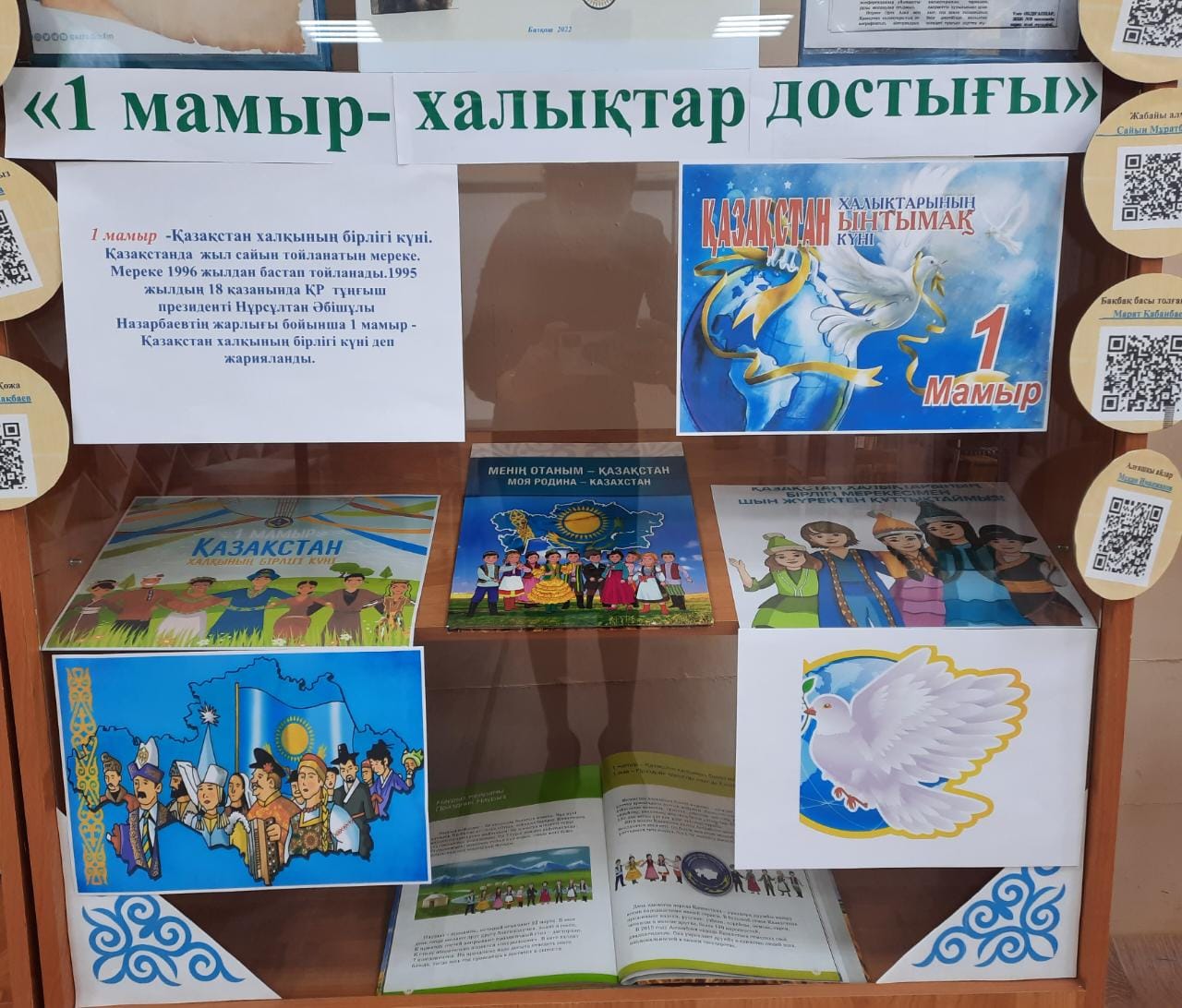 